Titel Brdr. Madsens tidsrejse 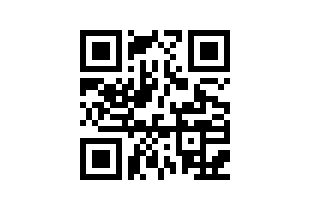 Tema: EnevældeFag: Historie Målgruppe: mellemtrinTv-udsendelse: DR1, 20.april 2016, 29 min. Tv-udsendelsen ”Brdr. Madsens tidsrejse: Enevælden (4)” giver eleven et levende og humoristisk indblik i ”dansk” enevælde. Den pædagogiske vejledning indeholder seks taksonomiske elevspørgsmål, der kan bruges som undervisningsopstart eller som evaluering. Faglig relevans/kompetenceområderForenklede Fælles Mål honoreres i historie under især kompetenceområderne ”Kronologi og sammenhæng” og ”Historiebrug”, da udsendelsen undervejs problematiserer, hvad vi ved om fx magtforhold og trosspørgsmål i fortid og nutid samt leverer et overblik over perioden. Ideer til undervisningenLæreren kan stille vejledningens seks taksonomiske elevspørgsmål før eller efter visningen individuelt eller i gruppe:  Hvornår foregår enevælden, og hvad betyder periodens navn?Hvilke territorier indgår i det danske kongerige i enevældens tid?Hvorfor er Danmarks befolkning ikke længere katolikker, men derimod protestanter? Hvorfor har adelen magt under enevælden?I dagens Danmark har vi ikke en konge/dronning som under enevælden. Hvorfor ikke?Trekantshandelen og slaveriet anses i dag som en mørk skamplet på den danske historie. Hvordan tror I, at dette har haft betydning for hele verden videre frem i historien?Supplerende materialerSe især under historiekanonpunkterne ”Christian IV”, ”Den westfalske Fred”, ”Statskuppet 1660”,  og ”Ophævelsen af slavehandlen” efter supplerende materiale. Tv-udsendelse: DR1, 20.april 2016, 29 min. Tv-udsendelsen ”Brdr. Madsens tidsrejse: Enevælden (4)” giver eleven et levende og humoristisk indblik i ”dansk” enevælde. Den pædagogiske vejledning indeholder seks taksonomiske elevspørgsmål, der kan bruges som undervisningsopstart eller som evaluering. Faglig relevans/kompetenceområderForenklede Fælles Mål honoreres i historie under især kompetenceområderne ”Kronologi og sammenhæng” og ”Historiebrug”, da udsendelsen undervejs problematiserer, hvad vi ved om fx magtforhold og trosspørgsmål i fortid og nutid samt leverer et overblik over perioden. Ideer til undervisningenLæreren kan stille vejledningens seks taksonomiske elevspørgsmål før eller efter visningen individuelt eller i gruppe:  Hvornår foregår enevælden, og hvad betyder periodens navn?Hvilke territorier indgår i det danske kongerige i enevældens tid?Hvorfor er Danmarks befolkning ikke længere katolikker, men derimod protestanter? Hvorfor har adelen magt under enevælden?I dagens Danmark har vi ikke en konge/dronning som under enevælden. Hvorfor ikke?Trekantshandelen og slaveriet anses i dag som en mørk skamplet på den danske historie. Hvordan tror I, at dette har haft betydning for hele verden videre frem i historien?Supplerende materialerSe især under historiekanonpunkterne ”Christian IV”, ”Den westfalske Fred”, ”Statskuppet 1660”,  og ”Ophævelsen af slavehandlen” efter supplerende materiale. 